EÖTVÖS LORÁND TUDOMÁNYEGYETEM FI80798Jelentkezési lap komplex vizsgára *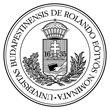 Alulírott komplex vizsgára bocsátásomat kérem a(z)                                                      tudományág                          	          doktori iskolájának                           (szakterületén).A jelentkező neve:                                                              Születési neve:Anyja neve:                                                                        Állampolgársága:Születési helye (város/megye/ország):Születési év:                         hó:                                  nap: Hallgatói azonosító kód:ELTE azonosító kód hiányában a személyi igazolvány száma:A doktori képzés nyelve: magyar/idegen (éspedig:                                           ) nyelvA doktori képzés típusa: államilag finanszírozott/önköltséges:A jelentkező doktori képzéséért felelős tanszék (intézet, kutatóhely) megnevezése:A témavezető neve és tudományos fokozata: A témavezető munkahelye:A doktori fokozatszerzési eljárás nyelve: magyar/idegen (éspedig:                             ) nyelvA doktori téma megnevezése: Kelt:	                                                                                                                                                                                                           a jelentkező aláírása                                     A jelentkezési lap nyomtatott betűkkel vagy írógéppel/számítógéppel töltendő ki.*    A  doktori  képzés  nélkül  komplex  vizsgára  jelentkezőnek  a  „Jelentkezés  doktori  (PhD)  képzésre”  c. nyomtatványt is ki kell töltenie.